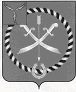 СОВЕТМУНИЦИПАЛЬНОГО ОБРАЗОВАНИЯ ГОРОД РТИЩЕВОРТИЩЕВСКОГО МУНИЦИПАЛЬНОГО РАЙОНАСАРАТОВСКОЙ ОБЛАСТИР Е Ш Е Н И Е от 22 декабря 2020 года №35-156О внесении дополнений в решение Совета муниципального образования город Ртищево от 17 декабря 2013 года № 6-32«Об утверждении порядка формированияи использования бюджетныхассигнований дорожного фондамуниципального образования город Ртищево»В соответствии со статьей 179.4 Бюджетного кодекса Российской Федерации, и Уставом муниципального образования город Ртищево, Совет муниципального образования город РтищевоРЕШИЛ: 1. Внести в решение Совета муниципального образования город Ртищево от 17 декабря 2013 года № 6-32 «Об утверждении порядка формирования и использования бюджетных ассигнований дорожного фонда муниципального образования город Ртищево» следующее дополнение: 1.1.Подпункт 4 пункт 2 Порядка формирования и использования бюджетных ассигнований дорожного фонда муниципального образования город Ртищево (далее-Порядок) изложить в следующей редакции: «4) поступлений в виде иных межбюджетных трансфертов из бюджетов бюджетной системы Российской Федерации на финансовое обеспечение дорожной деятельности в отношении объектов дорожного фонда, автомобильных дорог муниципального образования город Ртищево». 1.2.Пункт 3 Порядка признать утратившим силу.2. Опубликовать настоящее решение в газете «Перекрёсток России» и разместить на официальном сайте администрации Ртищевского муниципального района Саратовской области в информационно-телекоммуникационной сети «Интернет».3. Настоящее решение вступает в силу со дня его официального опубликования.4. Контроль за исполнением настоящего решения возложить на постоянную комиссию Совет муниципального образования город Ртищево по бюджету и имуществу.Заместитель главы – секретарь Советамуниципального образования город Ртищево			             С. Ю. Бесчвертная